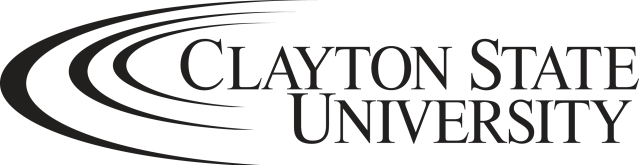 Request to Enroll for Less than Full-TimeDefinition:  International students on F-1 visas may only under-enroll (be less than full-time) in very restricted circumstances. A student MUST have approval from the International Student Services Office prior to the beginning of the semester to under enroll. (If you are graduating and will under enroll please fill out the Under Enrollment for Graduation Form.) If a student registers for less than full-time enrollment without approval they may lose their F-1 immigration status.Section I – to be completed by the Student     	Student’s Name: ___________________________________     Today’s Date (mm-dd-yyyy):  ______________     	Student  Email: ____________________@student.clayton.edu           Laker ID# : ________________________    	Degree Level Sought: __________   Major: ________________   Department: _________________________Reason for Under Enrollment Request:Authorized vacation within the United States for a semester without taking classes (You must have been enrolled full-time for one academic year for this request to be approved)Returning to your home country for a semester (A student may return home at any time, but departure should be prior to the semester start date and your return may be up to 30 days before the following semester begins)Medical Reasons (Medical under enrollment is limited to 12 months and you must submit documentation from your physician stating that you are unable to attend classes for a specific amount of time)_______________________________________________________________________________________________	ISS Approval                						 ISS Denial    									Today’s Date:  ________________________Signature ________________________________________________________________________________Please return this form to the student or forward to ISS UC Room #210 or email to RyanPackard@Clayton.edu